Сьемка в фотостудииСоветы и рекомендации
Кадры представленные в статье сделаны нами.Адрес фотостудии Проспект строителей 41 ТЦ. Меркурий 2 эт фотостудия Небо.Организационные моменты:Для сьемки в фотостудии надо подойти всем классом заранее за 15 минут ( всегда найдутся опаздывающие ) чтобы сьемка началась в назначенное время. Необходимо присутствие минимум 1 родителя, а лучше 2-3, чтобы следили за поведением в ТЦ. Меркурии 2 эт фотостудия Небо. Т.к. какой бы класс не был 4-9-11, ведут себя всегда шумно, могут разбегаться по тц, мусорить. Мы же не можем следить за ними т.к. у нас идет съёмочный процесс. - В студии вся сьемка идет в носочках – желательно чтобы их цвет был подобран под стиль одежды и были одинаковыми у всех. Белые или черные. 2 обувь не приносить. Приходим в свободной одежде желательно в едином стиле. Чтобы ваши цвета сочетались. 
Длительность сьемки:Фотосессия в студии занимает примерно 1-1.5ч времени если все начинается без задержек. 
Структура фотосессии:
Класс разбивается на группы ( кто с кем хочет ) по определенному количеству человек ( формируем группы в студии ) Группами заходят в съёмочный зал и фотографируются, 2 команда ждет своей очереди и уже готова. Далее когда весь класс отснят все группы заново перемешиваются. В Конце или начале делаем общий кадр. Если вдруг остается время – мы даем время для произвольной сьемки на телефоны. Примеры подобранных образов на сьемку в фотостудии: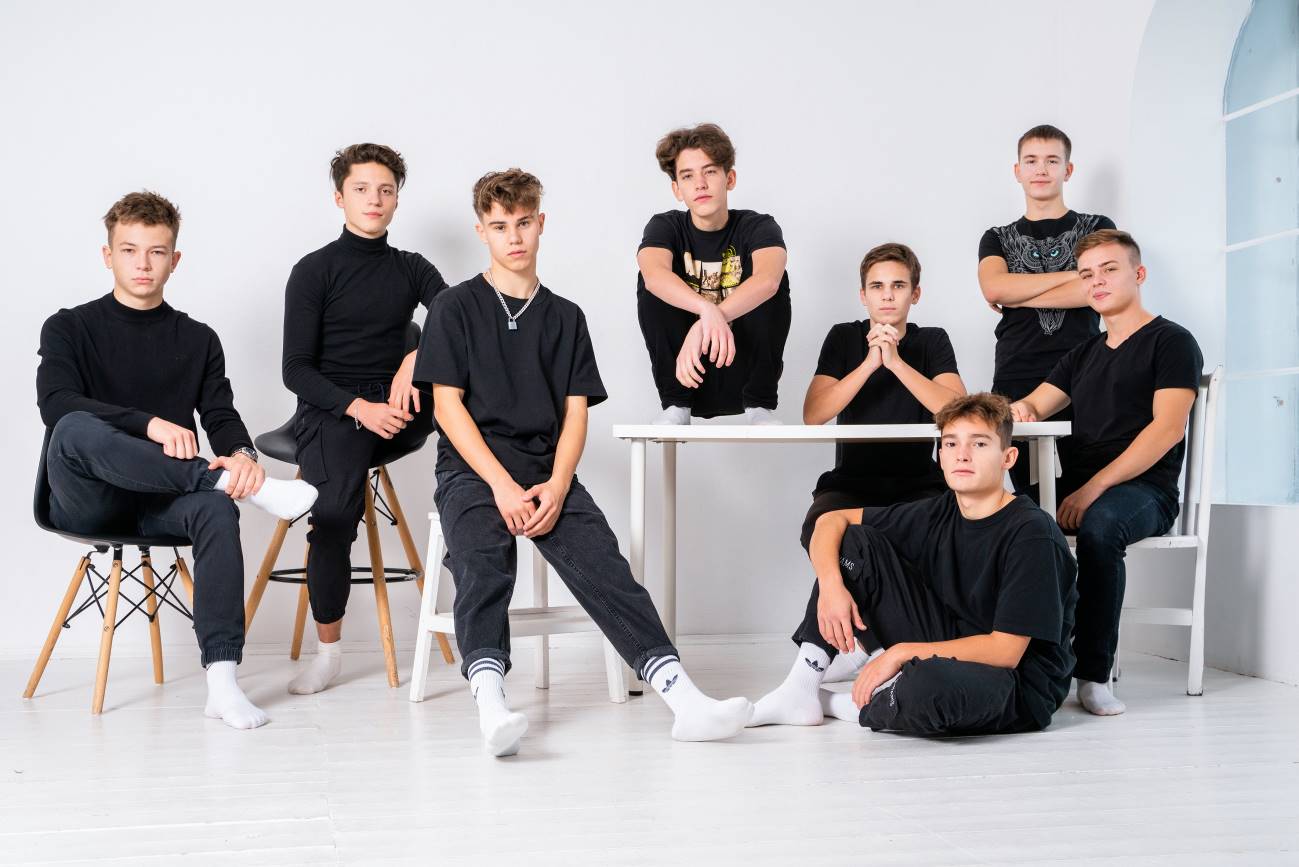 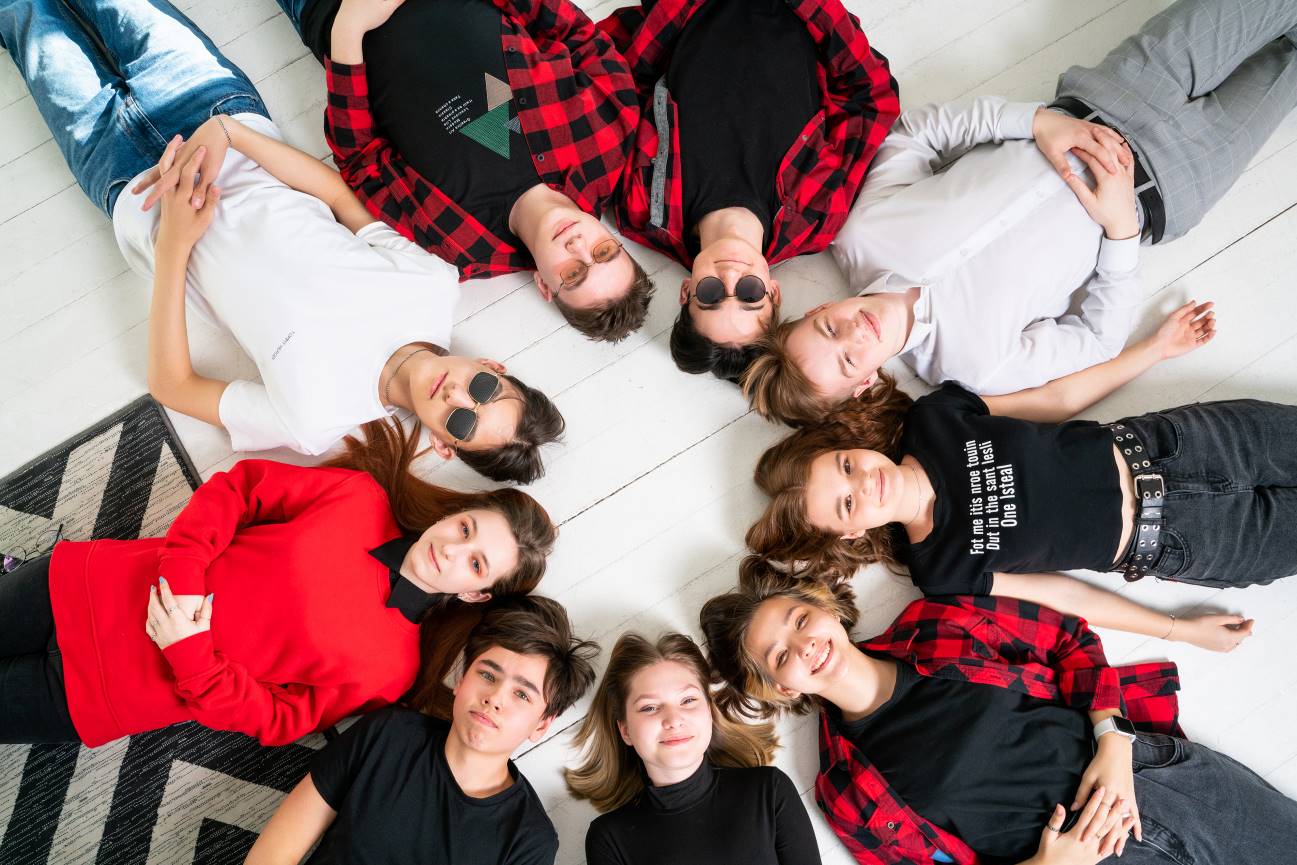 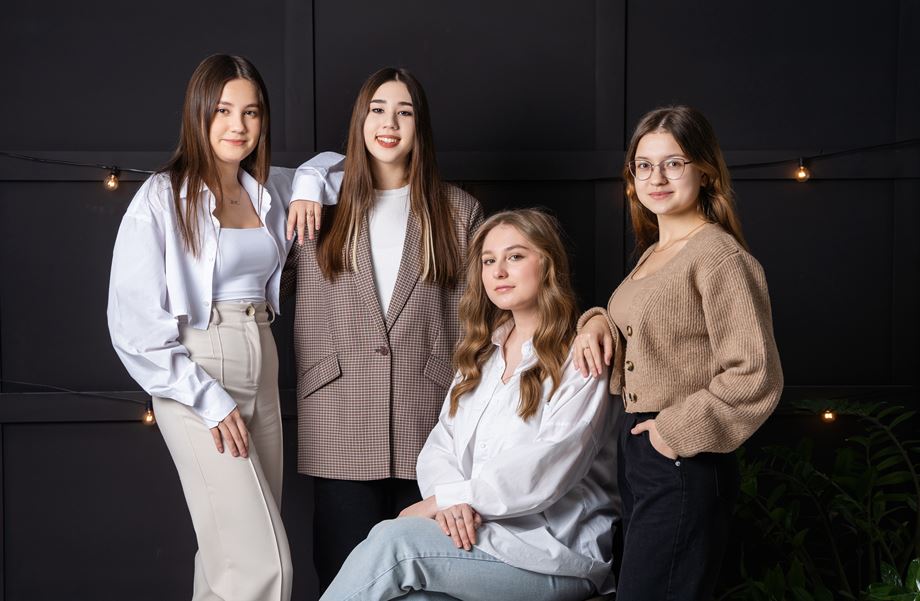 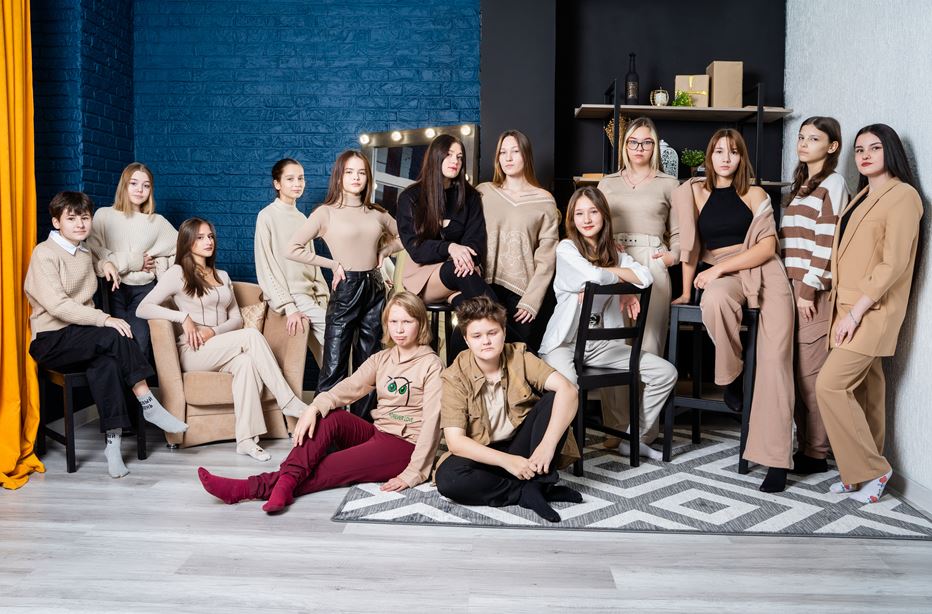 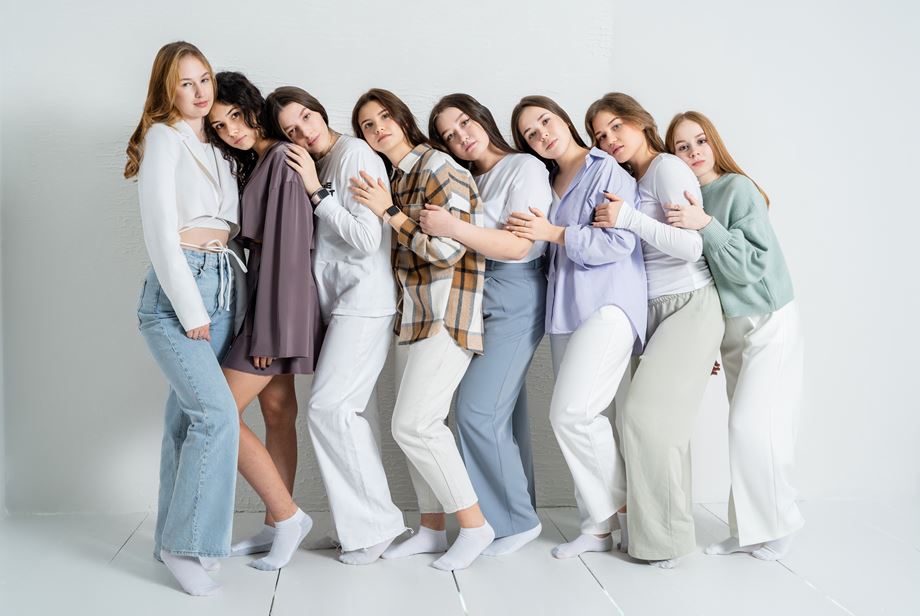 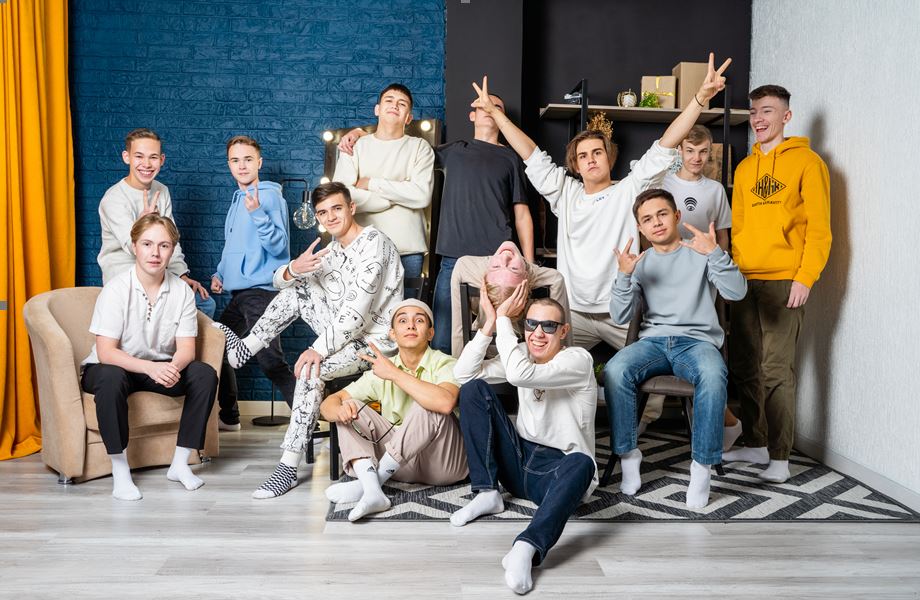 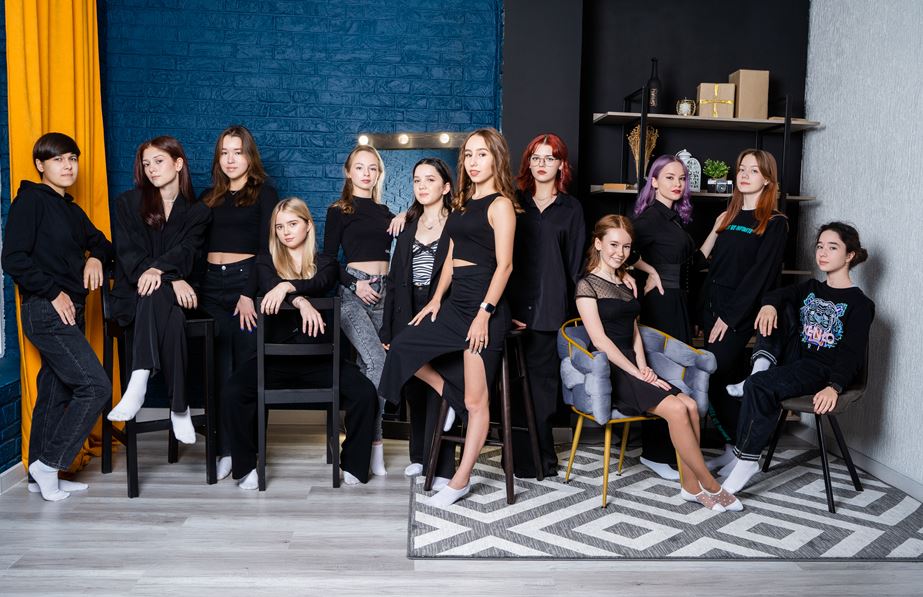 